Publicado en 03005, Alicante el 31/10/2012 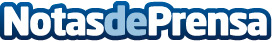 "En Internet te conviertes en experto, mientras que en los medios tradicionales no dejas de ser un anunciante haciendo publicidad" - Bere Casillas para WebpositerLa desesperación y el temor a cerrar su negocio llevaron al sastre y diseñador de moda masculina Bere Casillas a reinventarse apostando firmemente por Internet y las redes sociales. Conocido como el sastre 2.0, en esta reciente entrevista relata la sorprendente proyección alcanzada por su negocio gracias a una estrategia de Marketing Online basada en aportar valor, conociendo y ayudando a las personas con su know how.Datos de contacto:Elisa TorregrosaDpto. Contenidos Webpositer902877220Nota de prensa publicada en: https://www.notasdeprensa.es/en-internet-te-conviertes-en-experto-mientras-que-en-los-medios-tradicionales-no-dejas-de-ser-un-anunciante-haciendo-publicidad- Categorias: E-Commerce http://www.notasdeprensa.es